Об оснащении территорий общего пользования населенных пунктов первичными средствами тушения пожаров и противопожарным инвентаремВ целях обеспечения пожарной безопасности на территории Карабашского сельского поселения, в соответствии с федеральными законами от 21.12.1994 № 69-ФЗ «О пожарной безопасности», от 06.10.2003 № 131-ФЗ «Об общих принципах организации местного самоуправления в Российской Федерации», от 22.07.2008 № 123-ФЗ «Технический регламент о требованиях пожарной безопасности», постановлением Правительства Российской Федерации от 25.04.2012 № 390 «О противопожарном режиме», руководствуясь Уставом Карабашского сельского поселения, администрация Карабашского сельского поселенияПОСТАНОВЛЯЕТ:1. Утвердить:1.1. Перечень первичных средств тушения пожаров и противопожарного инвентаря для оснащения территорий общего пользования населенных пунктов (далее – перечень средств) (приложение № 1).1.2. Перечень территорий общего пользования населенных пунктов, подлежащих оснащению первичными средствами тушения пожаров и противопожарным инвентарём, и должностных лиц (структурных подразделений администрации, муниципальных унитарных предприятий и муниципальных учреждений), ответственных за их оснащение и укомплектованность первичными средствами тушения пожаров и противопожарным инвентарём (далее - перечень территорий) (приложение № 2).2. Руководителям структурных подразделений администрации Карабашского сельского поселения, муниципальных унитарных предприятий и муниципальных учреждений обеспечить оснащение и контроль за укомплектованностью территорий общего пользования населенных пунктов первичными средствами тушения пожаров и противопожарным инвентарём в соответствии с утверждёнными перечнем средств и перечнем территорий.3. Настоящее постановление вступает в силу с момента его официального опубликования в печатном средстве массовой информации «Посадский вестник.4. Контроль за исполнением постановления возложить на специалиста-эксперта  администрации Павлову Т.В.И.о.главы Карабашского   сельского поселения                                     М.Ф.ЖандароваПриложение № 1к постановлению администрацииКарабашского   сельского поселения                                     от 18.08.2022. № 60ПЕРЕЧЕНЬпервичных средств тушения пожаров и противопожарного инвентаря для оснащения территорий общего пользования населенных пунктов1. Ведро.2. Лопата савковая.3. Багор пожарный.4. Ёмкость с песком.________Приложение № 2к постановлению администрацииКарабашского   сельского поселения                                     от 18.08.2022. № 60ПЕРЕЧЕНЬтерриторий общего пользования населенных пунктов, подлежащих оснащению первичными средствами тушения пожаров и противопожарным инвентарём, и должностных лиц (структурных подразделений администрации, муниципальных унитарных предприятий и муниципальных учреждений), ответственных за их оснащение и укомплектованность первичными средствами тушения пожаров и противопожарным инвентарём_______ ЧĂВАШ РЕСПУБЛИКИ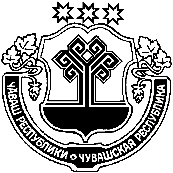 СĔНТĔРВĂРРИ РАЙОНĚЧУВАШСКАЯ РЕСПУБЛИКА МАРИИНСКО-ПОСАДСКИЙ РАЙОН КАРАПАШ  ПОСЕЛЕНИЙĚН ЯЛ ХУТЛĂХĚ ЙЫШĂНУ      2022.08.18 60№ Карапаш ялĕАДМИНИСТРАЦИЯКАРАБАШСКОГО СЕЛЬСКОГО ПОСЕЛЕНИЯ ПОСТАНОВЛЕНИЕ     18.08.2022 № 60деревня Карабаши№ п/пАдрес территории общего пользования населенного пунктаОтветственное должностное лицо1. МАУК Карабашский ЦСДК, д.Карабаши, ул Зеленая, 18Директор МАУК Карабашский ЦСДК2. МАУК Покровский СДК, с.Покровское, ул. Церковная, 3Культорганизатор МАУК ЦКС Покровский СДК